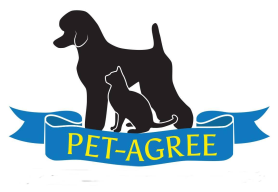 Medication FormPet’s Name: 	Last Name:  		 Pet Parent (signature): 		Date:  	Is your pet allergic to any food (human or pet)?  Yes    No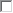 If yes, what?  	 	MEDICATION CALENDAR	To be completed by Senior P3H Associate or Manager. Indicate the check-in and check-out time in the “Notes” section below. Mark “NA” in each applicable time slot where the pet did not receive medication (at the scheduled time to be administered or assessed) due to check-in and/or check-out times. Include the exact time  the medication was administered and the initials of the person administering it under AM/Noon/PM. Pets receiving medications “As Needed” must be evaluated at a minimum of three times daily (AM/Noon/PM) - confirm that the maximum daily dosage/frequency has not been exceeded prior to medicating.Pet’s Name:Medication NameVerified medication as acceptable: GSA Initials:Verified medication as acceptable: GSA Initials:For what condition/ailment isthe pet being treated?Is there any special way thatyou give your pet medication?Verify type of medication – count of prescription meds only Ointment Count: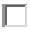  Oral Count: Other - Specify: Count: Other - Specify: Count: Other - Specify: Count:Is this medication to be administered regularly or on an “as needed” basis? Regularly scheduled AMAmount: Noon Amount: Noon Amount: PMAmount:Is this medication to be administered regularly or on an “as needed” basis?As NeededIf you selected ‘As Needed” – specify the maximum daily dosage/frequency?If you selected ‘As Needed” – specify the maximum daily dosage/frequency?If you selected ‘As Needed” – specify the maximum daily dosage/frequency?If you selected ‘As Needed” – specify the maximum daily dosage/frequency?Medication NameVerified medication as acceptable:GSA Initials:Verified medication as acceptable:GSA Initials:For what condition/ailment isthe pet being treated?Is there any special way that you give your pet medication?Verify type of medication – count of prescription meds only Ointment Count: Oral Count: Other - Specify: Count: Other - Specify: Count: Other - Specify: Count:Is this medication to be administered regularly or on an “as needed” basis? Regularly scheduled AMAmount: Noon Amount: Noon Amount: PMAmount:Is this medication to be administered regularly or on an “as needed” basis?As NeededIf you selected ‘As Needed” – specify the maximum daily dosage/frequency?If you selected ‘As Needed” – specify the maximum daily dosage/frequency?If you selected ‘As Needed” – specify the maximum daily dosage/frequency?If you selected ‘As Needed” – specify the maximum daily dosage/frequency?Medication NameVerified medication as acceptable: GSA Initials:Verified medication as acceptable: GSA Initials:For what condition/ailment is the pet being treated?Is there any special way thatyou give your pet medication?Verify type of medication – count of prescription meds only Ointment Count: Oral Count: Other - Specify: Count: Other - Specify: Count: Other - Specify: Count:Is this medication to be administered regularly or on an “as needed” basis? Regularly scheduled AMAmount: Noon Amount: Noon Amount: PMAmount:Is this medication to be administered regularly or on an “as needed” basis?As NeededIf you selected ‘As Needed” – specify the maximum daily dosage/frequency?If you selected ‘As Needed” – specify the maximum daily dosage/frequency?If you selected ‘As Needed” – specify the maximum daily dosage/frequency?If you selected ‘As Needed” – specify the maximum daily dosage/frequency?Bin Number:Room Number:Check-In Date:Check-Out Date:SPA/Manager Initials:MonthDateMed(s)AMNoonPMNotes